Анализ привычек детей, безобидных возле дома, но опасных на проезжей части улицы. Дети привыкли: Выбегать из-за объектов, ограничивающих видимость.На дороге объекты строительства и ремонта, заборы, дома, стоящие транспортные средства могут скрывать за собой движущийся автомобиль!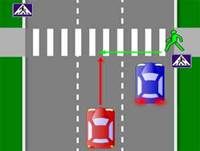 Когда идут группой – разговаривать поглядывая друг на друга.При подходе к дороге разговоры следует прекратить, потому что они отвлекают от наблюдения.Двигаться бегом. 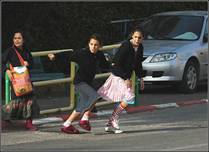 Надо идти только шагом, потому что при беге смотришь прямо перед собой, не поворачиваешь голову – а перед переходом проезжей части надо смотреть, поворачивая голову вправо и влево.Идти наискосок.Переходить проезжую часть дороги так нельзя, потому что трудней наблюдать. Ведь тот, кто идет наискосок, поворачивается спиной к транспортным средствам и дольше находится на проезжей части, так как удлиняется путь.Бросаться за мячом, собакой, не глядя по сторонам.Сначала надо посмотреть по сторонам и убедится в безопасности.Оглядываться, когда позовут.При переходе улицы оглядываться нельзя – надо внимательно смотреть вправо и влево.Двигаться не прерывно, не останавливаясь.Перед выходом на проезжую часть всегда надо приостановиться и посмотреть по сторонам с поворотом головы.При спешке забывать обо всем на свете.Перед выходом на проезжую часть надо остановится на тротуаре и сосредоточиться. Не спеша оценить дорожную обстановку, убедиться, что опасности нет, после чего уверенным шагом (ни в коем случае не бегом) перейти проезжую часть.Что такое закрытый обзор?Это дорожные ситуации, когда опасность скрыта от пешехода за стоящими и движущимися автомобилями, объектами дорожных и строительных работ, загораживающими обзор, другими пешеходами. Чем опасен стоящий на улице автомобиль?- Автомобиль, который стоит, мешает вовремя заметить движущийся транспорт.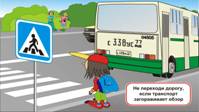 Какое из стоящих транспортных средств опасней других?- То, которое выше и длиннее: автобус, грузовик – фургон, трактор, автомобильный кран – они больше всего мешают заметить движущийся транспорт.Чем опасен медленно приближающийся автомобиль?- Пешеход может решить, что вполне успеет перейти – и начать перебегать дорогу. Но за ним или в соседнем ряду может быть скрыто другое транспортное средство! Оно может обгонять ту автомашину, которая движется медленно! Чем опасен только что проехавший автомобиль?- в первые секунды он может скрывать от пешехода встречный транспорт! Надо, пропустив машину, подождать, пока она отъедет подальше!Что же такое дорожные «ловушки» отвлечения внимания?Это моменты в обстановке на дороге, когда пешеход не замечает опасность, потому что его взгляд прикован, направлен на интересующие его предметы: автобус на другой стороне дороги, приятелей, родных, мяч, собаку…Вот несколько вопросов и ответов, которые можно разобрать с детьми:В чем опасность для пешехода, который спешит через дорогу к автобусу?- Пешеход видит только автобус и больше ничего вокруг и часто не замечает приближающийся с боку автомобиль. В чем опасность для пешехода – школьника, который заметил на другой стороне улицы родных или приятелей, и они зовут его к себе?- Дети видят только друг друга и плохо наблюдают по сторонам, могут не заметить движущийся транспорт.В чем особенность детей перебегающих через дорогу?- Глаза детей при этом направлены на тех (на то), вслед за кем (чем) они бегут, и можно не заметить движущийся транспорт справа или слева.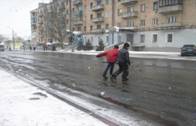 Ловушки на пустынных улицах - это моменты, когда дети попадают на улицу, где низкая интенсивность движения.На таких улицах дети, считая, что «машин нет», могут выходить или выбегать на проезжую часть, не осмотрев ее - выход не глядя.В чем опасность для детей, играющих рядом с проезжей частью пустынной улицы, или когда дети – пешеходы или велосипедисты идут, едут по обочине пустынной улицы?· Считая, что «машин нет», могут выйти, выбежать, выехать (на велосипеде) на проезжую часть улицы, не осмотрев ее и не заметить приближающийся автомобиль. Учитесь осматривать улицу всегда внимательно и с поворотом головы, прислушиваясь при этом. На пустынных улицах будьте не менее внимательными, чем на улицах с оживленным дорожным движением.Особого внимания требуют остановки автобуса, троллейбуса, трамвая и пешеходные переходы.Какое место опаснее для пешехода, переходящего через дорогу: перекресток или остановка?· Опасно и там, и там, но опаснее на остановке! Почему? На остановке самая большая помеха обзору – стоящий автобус.На каких дорогах остановки опасны больше всего?· Узкие дороги с неширокой проезжей частью. Здесь пешеход, видя, что до противоположного тротуара близко, чаще выбегает из-за автобуса.Какие ситуации - «ловушки» могут подстерегать пешехода на пешеходном переходе. Их три:· когда приближаются какие-либо транспортные средства, пешеход, видя, что успевает перейти, может не заметить скрытое за ними другое транспортное средство. Часто эти скрытые машины или мотоциклы едут быстрее.· Когда автомобиль проехал через пешеходный переход, пешеход может сразу начать движение и не заметить машину справа, которая в этот момент скрыта за проехавшей машиной;· Когда у пешеходного перехода остановилось какое-либо транспортное средство (например, для поворота или разворота, или сломалось) – оно загораживает обзор.Внимания требует и «ловушка» возле дома:· дорожки вдоль домов используются и пешеходами и водителями совместно. Нельзя выбегать, не осмотревшись, из-за стоящих автомобилей. Если возле дома стоит автомобиль, необходимо помнить, что он может поехать вперед, не подав сигнал, или, что еще опаснее - задним ходом.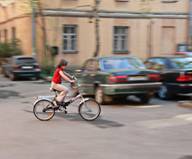 Главными условиями безопасности дорожного движения являются: видимость и обзорность.Видимость – это возможность различать детали дорожной обстановки. Она зависит от погодных условий, освещения, степени контраста проезжей части по отношению к другим элементам дороги.Обзорность – это возможность видеть проезжую часть и дорожную обстановку перед собой и по сторонам, т.е. отсутствие в поле зрения различных препятствий.Чтобы избежать возможных ошибок при проведении занятий по ПДД, хочется обратить внимание учителей:1) Пользуйтесь для работы только теми учебниками и пособиями, содержание которых не имеет никаких противоречий с действующими в РФ «Правилами дорожного движения». Поэтому педагогу нужно обязательно иметь официальное издание «Правил дорожного движения», которые утверждены постановлением Совета Министров – Правительства РФ от 23.10.93 № 1090 и введены в действия с 1 июля 1994 года. С учетом изменений и дополнений внесенных постановлениями правительства РФ в 1998, 2000, 2001, 2002, 2006, 2007,2008,2009,2010,2011 гг. Получить рекомендации, или посоветоваться о качестве какой-либо конкретной книги можно с опытными преподавателями ПДД, методистами РОЦ БДД, НМЦ или компетентными сотрудниками Госавтоинспекции.2) Обратите внимание, что правила для пешеходов в действующих ПДД сосредоточенны не только в разделе 4 «Обязанности пешеходов». Пункты, прямо или косвенно относящиеся к пешеходам, имеются также в разделах: 6, 8, 11, 12, 13, 14, 16, 17.3) Все книги о ПДД, предназначенные для детей и учителей, изданные до 2000 года, действующим правилам не соответствуют. Использование их в качестве учебных и методических пособий не рекомендуется! Использовать данную литературу, равно как и определить качество книги, можно только при условии хороших знаний ПДД. 